Соотнесите автора(русского художника) и его картинуФИО авторов-художниковРылов Аркадий Александрович Волков Ефим Ефимович Куинджи Архип Иванович Васнецов Алексей Гаврилович Лактионов Александр Иванович Виноградов Сергей Арсеньевич Васильев Федор Александрович Юон Константин Фёдорович Венецианов Алексей Гаврилович Кивинко Алексей ДаниловичБланк ответов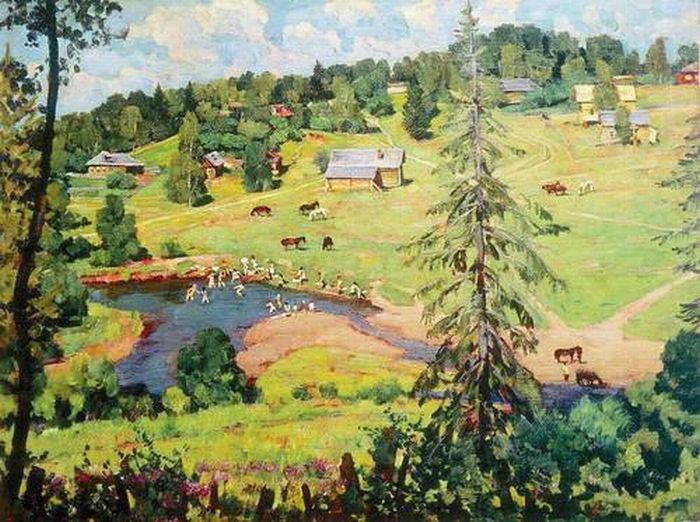 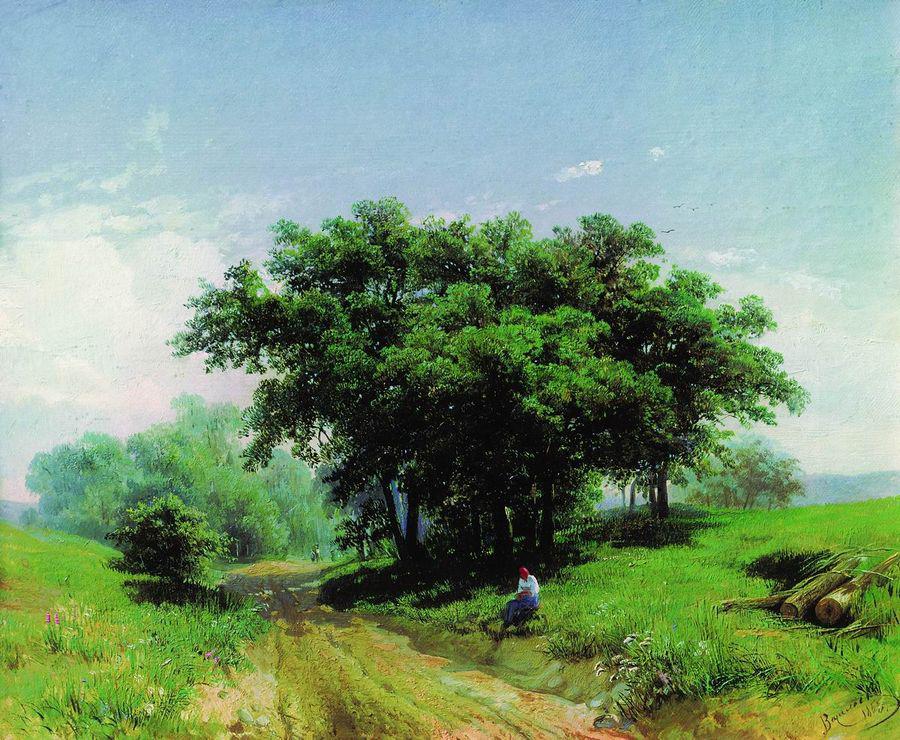 12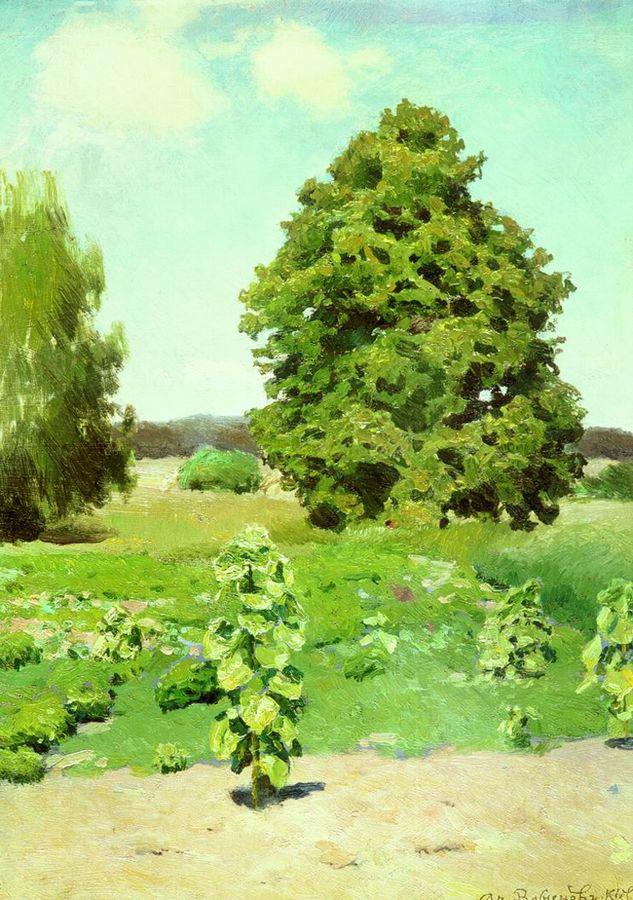 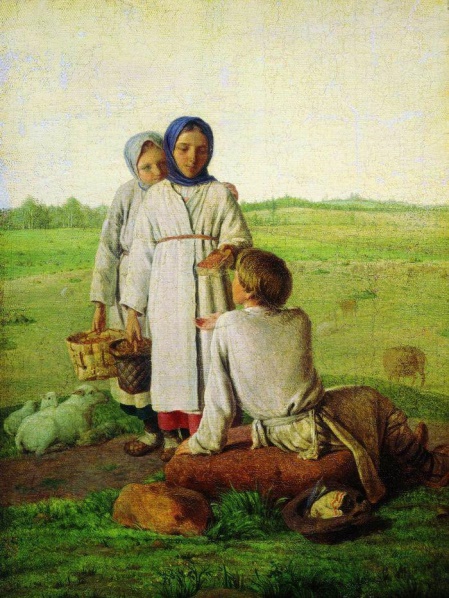 34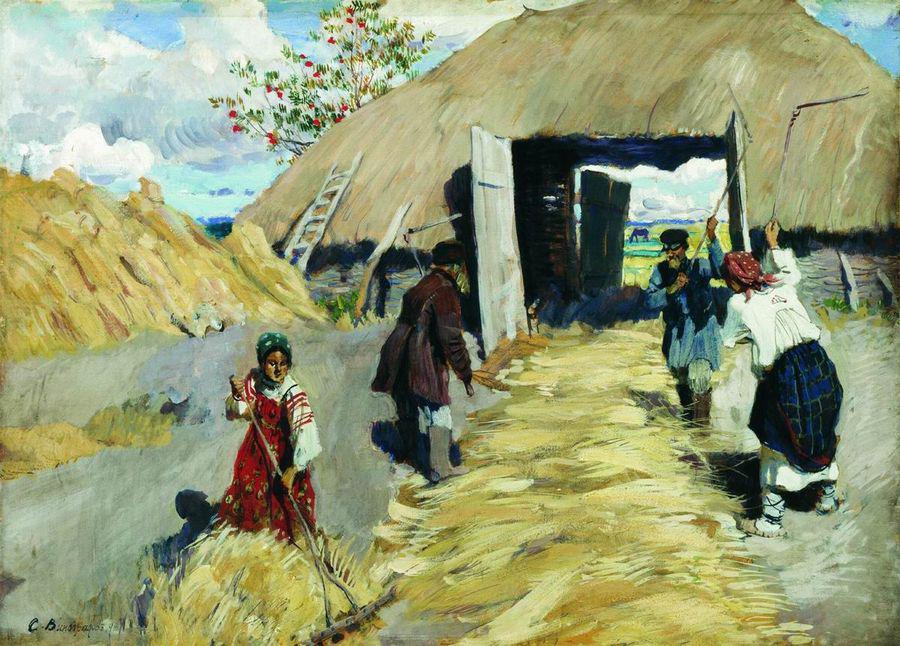 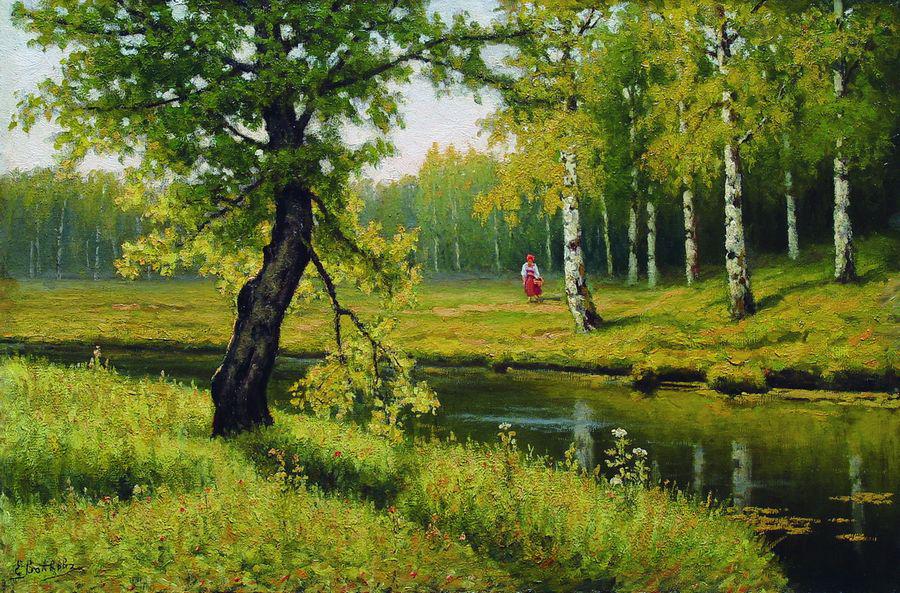 56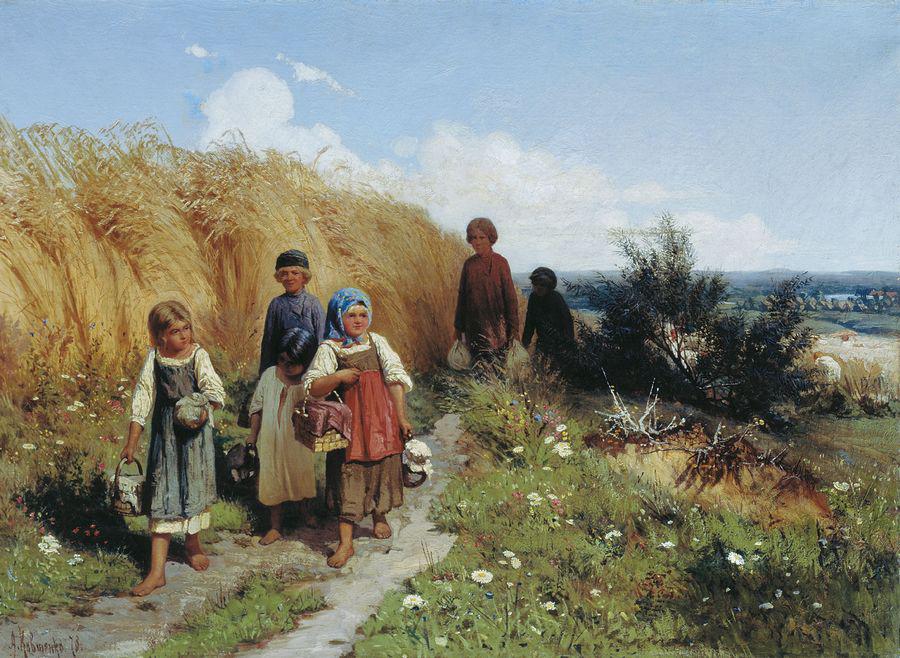 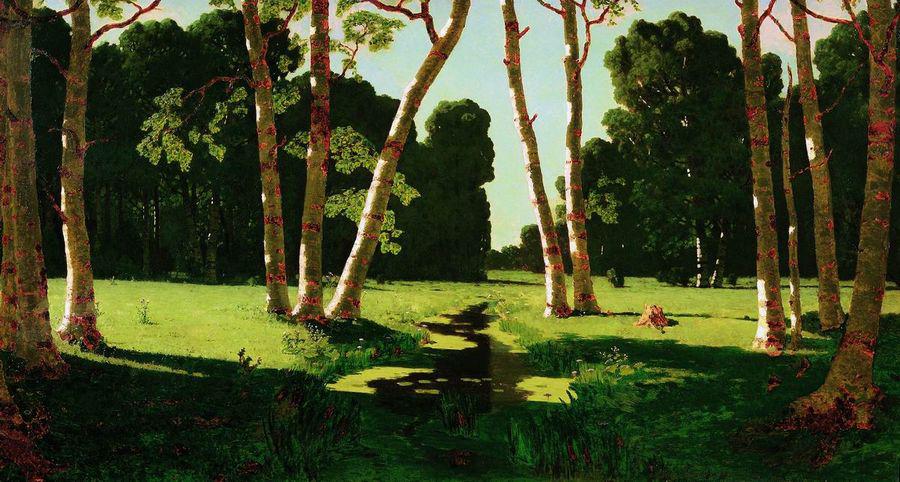 78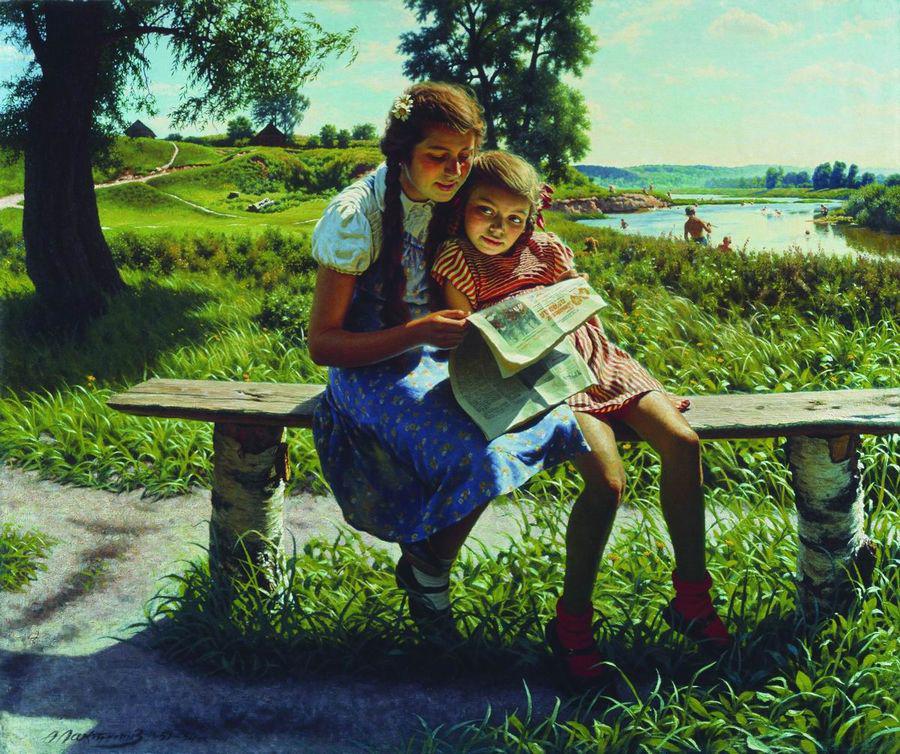 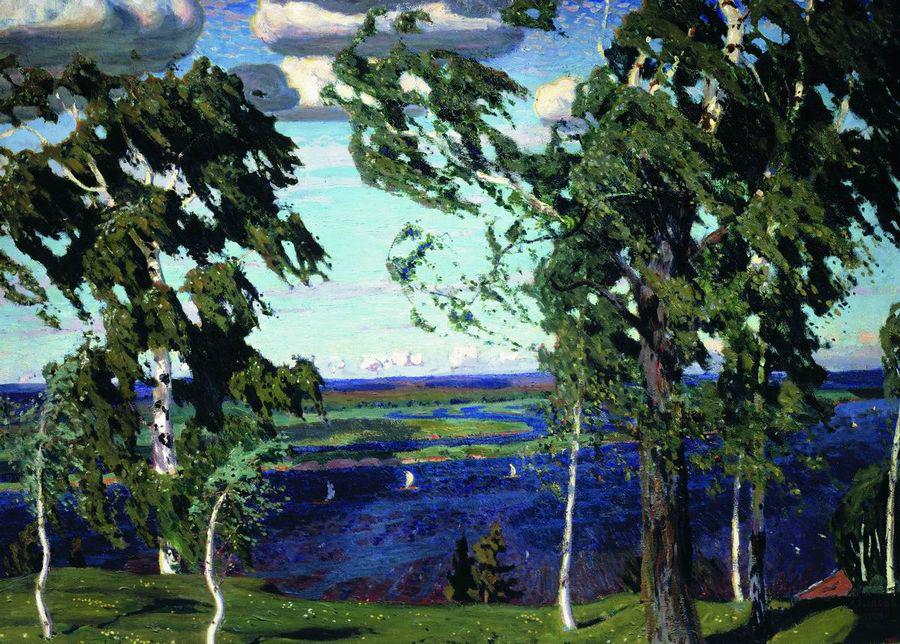 91012345678910